                        ΔΗΜΟΤΙΚΟ ΣΧΟΛΕΙΟ ΑΓΙΩΝ ΟΜΟΛΟΓΗΤΩΝ ΚΑ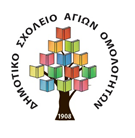 Τηλ. : 22445352    Fax: 22445295,    Μιαούλη 3,  1080 ΛευκωσίαE-MAIL: dim-ag-omologites-kα-lef@schools.ac.cyΕΠΙΣΚΕΨΕΙΣ  ΓΟΝΕΩΝΣχολική Χρονιά 2018 - 2019ΟΝΟΜΑΗΜΕΡΑ - ΩΡΑΑΙΘΟΥΣΑΧρυσταλλένη Πουρουτίδου ΔιευθύντριαΜετά από διευθέτησηΓραφείο Δ/ντριαςΈλενα Αβραάμ Δασκάλα    Γ΄ 1Τρίτη   12:25 – 1:05Αίθουσα   Γ 1Χρύσω Οικονομίδου Β.Δ.  Δασκάλα  Γ΄ 2Παρασκευή  7:45 – 8:25Αίθουσα   Γ 2Στέλλα ΘεοδώρουΔασκάλα   Β΄ 2Τρίτη   7:45 – 8:25Αίθουσα   Β 2Χριστίνα ΧριστοδούλουΔασκάλα   Β΄ 1Παρασκευή  7:45 – 8:25Αίθουσα   Β 1Παρασκευή ΚάγκαΔασκάλα   Α΄ 1Δευτέρα   10:55 – 11:35Αίθουσα   Α 1Τέα Χάρτεκερ Δασκάλα   Α΄ 2Δευτέρα   11:35-12:15Αίθουσα   Α 2Στάλω ΛαζάρουΔασκάλαΔευτέρα   7:45 – 8:25Αίθουσα   ΜουσικήςΜέλανη ΧριστοφόρουΔασκάλαΠέμπτη   9:25 – 10:05Αίθουσα   ΑγγλικώνΘεοδώρα ΔαμιανούΔασκάλαΤετάρτη   11:35 - 12:15Αίθουσα   ΑγγλικώνΕλένη ΤσαγγάρηΔασκάλα ΤέχνηςΤρίτη   7:45 – 8:25Αίθουσα   ΤέχνηςΑιμιλία ΒασιλείουΕ.Ε.Δευτέρα   10:05 – 10:45Αίθουσα  Ε.Ε.Σταύρη ΚωνσταντίνουΕ.Ε.Παρασκευή   12:25 – 1:05Αίθουσα  Ε.Ε. Νηπιαγωγ.Χριστίνα ΠιερίδουΛογ.Δευτέρα   10:05 – 10:45Αίθουσα  Λογ.Ελενη ΚυριακούδηΛογ.Τρίτη   12:25 – 1:05Αίθουσα  Λογ.